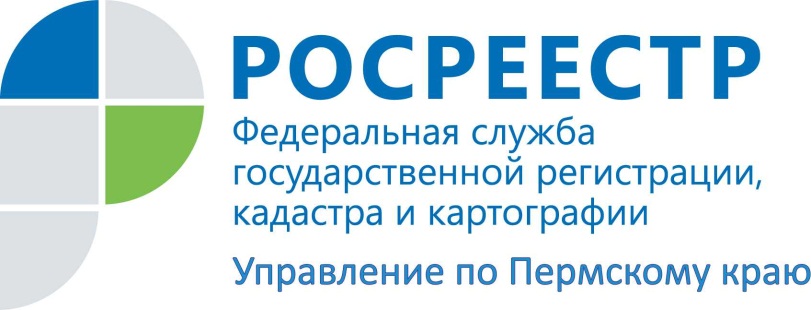 ПРЕСС-РЕЛИЗРегламентирована процедура государственного надзора в области геодезии и картографииПермь, 13 августа 2015 года, –  Вступил в силу Административный регламент Росреестра по осуществлению федерального государственного надзора в области геодезии и картографии. Заместитель руководителя Управления Росреестра по Пермскому краю Елена Чернявская поясняет: «Четко регламентированный порядок проведения проверок субъектов геодезической и картографической деятельности позволит своевременно реагировать и применять меры по выявленным нарушениям. Топографо-геодезические и картографические работы необходимы для обеспечения органов государственного управления, других потребителей современными, достоверными, точными геопространственными материалами. Поэтому качество проведения данных работ необходимо постоянно контролировать с соблюдением всех предусмотренных законодательством процедур».  Регламентом установлены полномочия должностных лиц при осуществлении проверок, а также права и обязанности субъектов проверки, состав, последовательность и сроки выполнения административных процедур, требования к порядку их выполнения, в том числе особенности выполнения административных процедур в электронной форме.В рамках контроля проводятся проверки с выездом на объект проверки (выездные проверки) и без выезда (документарные проверки). Общий срок проведения выездной или документарной проверки, в общем случае, не может превышать двадцать рабочих дней.Плановая проверка в отношении юридического лица и индивидуального предпринимателя проводится не чаще чем один раз в три года.Для сведения: приказ Министерства экономического развития Российской Федерации от 28 мая 2015 года № 319 «Об утверждении Административного регламента исполнения Федеральной службой государственной регистрации, кадастра и картографии функции по осуществлению федерального государственного надзора в области геодезии и картографии" зарегистрирован в Минюсте России 16 июля 2015 года.Контакты для СМИПресс-служба Управления Федеральной службы 
государственной регистрации, кадастра и картографии (Росреестр) по Пермскому краюДиляра Моргун, Антон Пирогов+7 342 218-35-83 press@rosreestr59.ruwww.to59.rosreestr.ru